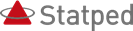 IOPVeien og målet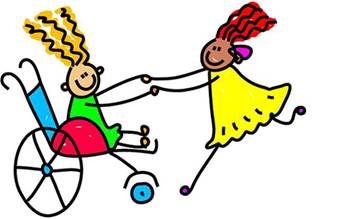 Deltagelse som mål og metode i arbeid med barn og ungdom med omfattende funksjonsnedsettelser. Hvordan bruke individuelle opplæringsplaner (IOP) og individuelle utviklingsplaner (IUP) med vekt på deltakelse, for å sette barnets interesser, ressurser og muligheter i sentrum.   ved psykologspesialist Knut SlåttaMålgruppe Foreldre og fagfolk rundt barn og unge med store funksjonsnedsettelserInnholdDeltagelsesbasert15.00 arbeid med fokus på læring og livskvalitet. Utvikling og bruk av individuelle opplæringsplaner (IOP) og individuelle utviklingsplaner (IUP) med vekt på deltakelse. Utvikling og bruk av kommunikasjons- og aktivitets-pass som beskriver uttrykksmåter, partnerpraksis og gode aktiviteter. Sted og tidStatped midt, Heimdal13. juni 2019Program09.00-09.30 Kaffe09.30-11.30 (med pause) Skolens og barnehagens oppgave: Deltagelse, livsutfoldelse og læring.11.30-12.30 Lunsj i kantina12.30-15.00 Arbeid med IOP/IUP og støttemateriell for god praksis15.00 Slutt. Vel heim.Kurset er gratis for foreldre og fagfolk i elevsaker som er henvist til Statped midt, andre må betale kr. 600.00. Lunsj fås kjøpt i kantina, dagpakke koster 95 kr. Dette må alle deltakere betale sjølv, foreldre får gratis lunsj inkludert i kurset.Maks 60 deltakere. Påmelding innen 1. juni. Merk om du er foreldre/fagperson i brukersak henvist til Statped.Kurset vil også kunne følges på videokonferanse. Du vil da ikke ha mulighet til delta aktivt i drøftinger, men følge kurset som sådan. Slik kobler du til møtet på videokonferanse:Alt. 1
Hvis du har videoklient (Skype for business el.) klikk på lenken: ankve@meet.statped.no 
- eller skriv inn adressen dersom du ringer fra en videoterminal på et møterom.

Alt. 2
Har du verken videoklient eller videoterminal, bruk nettleseren Google Chrome og gå til adressen: https://meet.statped.no 
Klikk "Bli med i møte".
Skriv inn Møte ID: 7002421
Deltaker PIN: 

Klikk "Bli med i møte"
Skriv ditt "Navn" og klikk "Bli med i møte".

Svar JA til bruk av kamera og mikrofon. 
Sjekk "Kamera", "Mikrofon" og "Test høyttalere".
Her kan du evt. "Deaktivere kamera" og "Demp lyd", Dvs. bare navnet ditt vil synes i møtet. 

Klikk "Bli med i møte"

Trenger du mer informasjon se: Veiledning for videomøte. Kontaktperson: siv.helen.ovesen@statped.no randi.wist@statped.no herlaug.hjelmbrekke@statped.no 